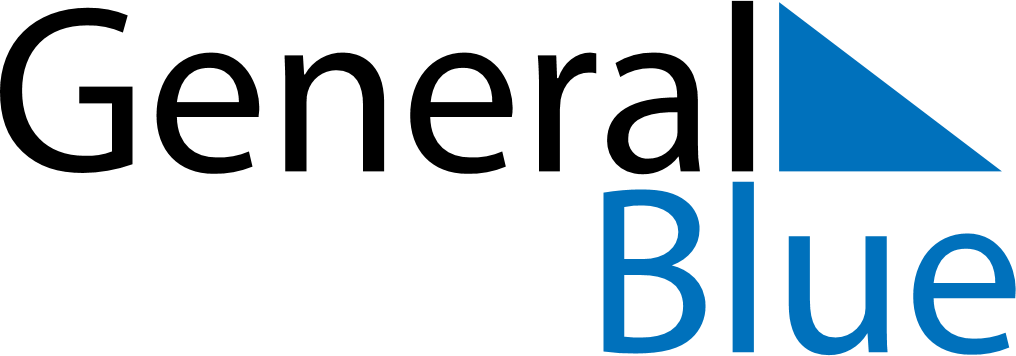 September 2022September 2022September 2022ChileChileMONTUEWEDTHUFRISATSUN123456789101112131415161718National holiday19202122232425Army Day2627282930